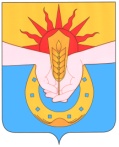 АДМИНИСТРАЦИЯ  УБЕЖЕНСКОГО СЕЛЬСКОГО ПОСЕЛЕНИЯ УСПЕНСКОГО РАЙОНАПОСТАНОВЛЕНИЕот   15.08.2014  г.                                                                                                        №   73ст. УбеженскаяО внесении изменений в постановление администрации Убеженского сельского поселения Успенского района от 02 июня 2014 года  № 57  «Об утверждении  Положения о квалификационныхтребованиях по муниципальным должностям и должностям муниципальной службы в администрации Убеженского сельского поселения Успенского района»В соответствии с Федеральным законом от 2 марта 2007 года № 25-ФЗ «О муниципальной службе в Российской Федерации», Законом Краснодарского края от 8 июня 2007 года № 1244-КЗ «О муниципальной службе в Краснодарском крае», в целях приведения нормативно-правовых актов Убеженского сельского поселения Успенского района в соответствие с действующим законодательством Российской Федерации, руководствуясь Уставом    Убеженского       сельского        поселения        Успенского       районап о с т а н о в л я ю:1.Внести в постановление администрации Убеженского сельского поселения Успенского района от 02 июня 2014 года № 57 «Об утверждении  Положения о квалификационных требованиях по муниципальным должностям и должностям муниципальной службы в администрации Убеженского сельского поселения Успенского района» следующие изменения:	1.1.В подпункте 3.2 пункта 3  Положения абзац  7 следующего содержания « заключения договора с администрацией Убеженского сельского поселения Успенского района о прохождении практики (стажировки) в течение всего периода обучения; » исключить.2.Обнародовать настоящее постановление в соответствии с уставом Убеженского сельского поселения Успенского района, утвержденным решением Совета Убеженского сельского поселения Успенского района от 30 апреля 2014 года  № 260.3.Контроль за выполнением настоящего постановления оставляю за собой.4.Постановление вступает в силу со  следующего дня после дня его официального обнародования. Глава Убеженского сельскогопоселения Успенского района                                                               С.А.Гайдук